Регистрационная форма заполняется на сайте:   http://eurasia-forum.ru/reg/Финальные мероприятия Олимпиады18 апреля 2017 г. (вторник) - заезд и регистрацияучастников19 апреля 2017 г. (среда) - пленарное заседание и открытые лекции20 апреля 2017 г. (четверг) -  очная защита работ21 апреля 2017 г. (пятница) - подведение итогов и награждение победителейДля участия в конкурсе необходимо зарегистрироваться на сайте Евразийского экономического форума молодежи по адресуhttp://eurasia-forum.ru/reg/КООРДИНАТОР КОНКУРСА:Молокова Елена ЛеонидовнаТел. (343) 221-27-36Тел. моб +79024091149Assesmenent2017@mail.ruНАШ АДРЕС:620144, г. Екатеринбург,ул. 8 Марта/Народной Воли, 62/45, каб.364ПРОЕЗД:метро – станция «Геологическая»трамвай – № 1, 3, 4, 5, 9, 10, 14, 15, 25, 27, 32, 33– остановка «Цирк»автобусы и маршрутное такси –№ 03, 011, 012, 016, 018, 0,19 – остановка «Цирк»Министерство образования и науки Российской Федерации Министерство промышленности и науки Свердловской области Министерство экономики и территориального развития Свердловской областиМеждународный союз экономистовУральское отделение Российской академии наук Институт экономики Уральского отделения РАН Международная академия наук высшей школы Евразийский экономический клуб ученыхАНО «Большой Евразийский университетский комплекс» Уральский государственный экономический университетОбщественная палата Свердловской областиVIII Евразийский экономический форум молодежиМЕЖДУНАРОДНЫЙ КОНКУРС НАУЧНЫХ РАБОТ МОЛОДЫХ УЧЕНЫХ И СТУДЕНТОВОЦЕНКА РЕГУЛИРУЮЩЕГО ВОЗДЕЙСТВИЯ В ГОСУДАРСТВЕННОМ УПРАВЛЕНИИ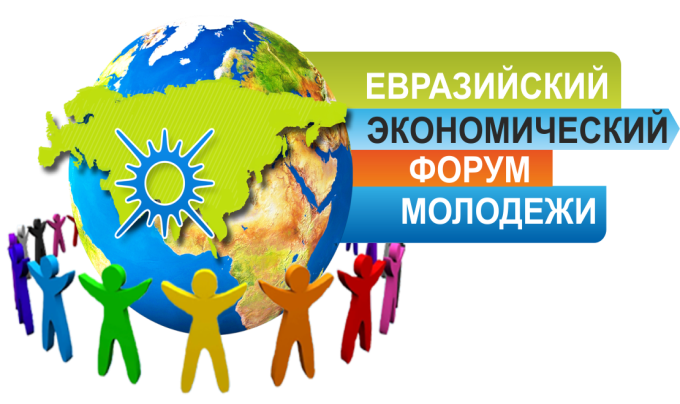 Екатеринбург201718-21 апреля 2017 г. в Екатеринбурге на базе Уральского государственного экономического университета состоятся финальные   мероприятия   Международного конкурса научных работ молодых ученых и студентов: "Оценка регулирующего воздействия в государственном управлении"Цель Конкурса –  поиск путей совершенствования и разработка рекомендаций по повышению социально-экономической эффективности государственного управления стран Евразии.Этапы и сроки проведения Конкурса1. Прием и обработка научных работ, а также регистрация обязательной и дополнительной документации участников Конкурса по результатам первого этапа – 1 апреля 2017 г.2.   Экспертиза   научных   работ Экспертным   советом   в рамках второго этапа   Конкурса.   Рассылка информационных писем в вузы и организации РФ и других стран с уведомлением о выходе конкурсантов на третий этап Конкурса – 10 апреля 2017 г.3. Очная защита научных работ – 20 апреля 2017 г.4. Награждение победителей Конкурса– 21 апреля2017 г.Научные работы на Конкурс могут быть направлены только   от   индивидуальных   авторов   д ля   обеспечения состязательности и определения личного первенства.Возраст участников должен быть до 25 лет.Программа VIII ЕЭФМ на сайте:http://www.eurasia-forum.ruПроезд, проживание, питание – за счет участников Конкурса.ОРГАНИЗАЦИОННЫЙ ВЗНОС НЕ ПРЕДУСМОТРЕН.Победитель конкурса по решению экспертной комиссии получает премию в размере 15 тыс. руб. Призеры конкурса (2 и 3 место) получают премию в размере 10 и 5 тыс. руб. соответственно.НАУЧНЫЕ РАБОТЫ НА КОНКУРС ПРЕДСТАВЛЯЮТСЯ ПО СЛЕДУЮЩИМ ТЕМАТИЧЕСКИМ НАПРАВЛЕНИЯМ:Социально-экономическая эффективность государственных решенийОценка регулирующего воздействия: взаимодействие бизнеса и властиУчастие общественных институтов и бизнеса в управлении государствомНАУЧНАЯ РАБОТА ДОЛЖНА СООТВЕТСТВОВАТЬ СЛЕДУЮЩИМ ТРЕБОВАНИЯМ:представлять собой законченную разработку, в которой анализируется одна из теоретических или практических проблем в соответствии с тематикой Международного конкурса;выполняться на основании изучения современной научной литературы, нормативных актов, анализа статистических и фактических данных, характеризующих развитие страны, региона, предприятия. В работе должен быть широко представлен самостоятельно собранный участником фактический материал;показывать умение использовать методы научного анализа, аргументировать свои теоретические суждения по дискуссионным проблемам, критиковать имеющиеся точки зрения на их решение;отражать умение самостоятельно разработать избранную тему и содержать конкретную аргументацию выдвигаемых теоретических и практических рекомендаций и выводов;содержать научную новизну (должен использоваться новый материал, применяться современные методики исследования, анализироваться недостаточно разработанные экономические и правовые проблемы и т.д.).СТРУКТУРА РАБОТЫ – ТИПОВАЯ:титульный лист, реферат, содержание. введение, три главы (теоретическая, аналитическая. рекомендательная), заключение, список использованных источников.В работе должна быть четко обозначена проблема и предложены пути ее решенияТребования к оформлению конкурсных работФайл в формате *.doc или *.rtf, шрифт Times New Roman, кегль 12, межстрочный интервал 1,0. Все поля – 20 мм. Текст выравнен по ширине без расстановки переносов. Все диаграммы и таблицы должны быть вставлены в текст. Абзацный отступ – 1,25. Ориентация листа – книжная. Список л и т е р а т у р ы    о ф о р м л я е т с я    в    с о о т в е т с т в и и с ГОСТ 7.1–2003. Сноски по тексту приводятся в квадратных скобках с указанием номера источника в списке литературы.ОБЪЕМ КОНКУРСНЫХ РАБОТ – НЕ БОЛЕЕ 50 СТРАНИЦ ФОРМАТА А4К конкурсной работе должны прилагаться заявка и тезисы, в которых необходимо указать основные положения и результаты работы.ОБЪЕМ ТЕЗИСОВ НЕ БОЛЕЕ 5 СТРАНИЦ ФОРМАТА А4И н и ц и а л ы   и   ф а м и л и я   а в т о р а ( о в )   д о л ж н ы   б ы т ь напечатаны в правом верхнем углу страницы. Через один интервал указываются город и полное название вуза (организации). Ниже, посередине строки, указывается название; далее аннотация и ключевые слова. Ниже, располагается текст тезисов.Образец оформления тезисовАвтор(ы) И. О. Фамилия Вуз (полное название), ГородНАЗВАНИЕ[отступ]Аннотация. Ключевые слова:Текст тезисовШрифт: кегль 14, межстрочный интервал – 1,5.Заявки на участие в Конкурсе, конкурсные работы и тезисы представляются до 1 апреля 2017 г.Текст тезисов редактированию не подлежит и является оригиналом для тиражирования.По итогам финальных мероприятий планируется выпуск сборника тезисов финалистов Конкурса с размещением в Р И Н Ц   и   на сайтах Уральского государственного экономического университета: science.usue.ru, nirs.usue.ruМатериалы, не соответствующие вышеуказанным требованиям, уровню   Конкурса и высланные позднее указанной даты не рассматриваются и обратно не высылаются.